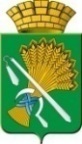 ГЛАВА КАМЫШЛОВСКОГО ГОРОДСКОГО ОКРУГАП О С Т А Н О В Л Е Н И ЕОт 18.06.2018 г.  № 541г. Камышлов Об утверждении Положения о почетной грамоте и Положения о благодарственном письме главы Камышловского городского округаВ целях расширения форм поощрения граждан Камышловского городского округа за долголетний, добросовестный труд и достигнутые успехи в экономическом, социально - культурном развитии города, а также за успехи, достигнутые в общественных и других видах деятельности глава Камышловского городского округа,ПОСТАНОВИЛ:1. Утвердить:1) Положение о почетной грамоте главы Камышловского городского округа (прилагается);2) описание бланка почетной грамоты главы Камышловского городского округа (прилагается);3) Положение о благодарственном письме главы Камышловского городского округа (прилагается);4) описание бланка благодарственного письма главы Камышловского городского округа (прилагается).2. Опубликовать настоящее постановление в газете «Камышловские известия» и разместить на официальном сайте Камышловского городского округа. 3. Признать утратившим силу постановление главы Камышловского городского округа от 15.04.2008 года № 434 «Об утверждении новой редакции Положения о почетной грамоте и Положения о благодарственном письме главы Камышловского городского округа».4. Настоящий постановление опубликовать в газете «Камышловские известия» и на официальном сайте Камышловского городского округа.Глава Камышловского городского округа			   А.В.ПоловниковУтвержденопостановлением главы Камышловского городского округаот 18.06.2018 г. № 541ПОЛОЖЕНИЕо почетной грамоте главы Камышловского городского округаПочетная грамота главы Камышловского городского округа (далее – почетная грамота) является формой поощрения граждан Российской Федерации, иностранных граждан, лиц без гражданства независимо от места их проживания, а также организаций, в том числе общественных объединений, независимо от их организационно-правовых форм, осуществляющих деятельность на территории Камышловского городского округа, за заслуги в различных сферах жизни общества, способствовавшие укреплению и развитию Камышловского городского округа, росту авторитета Камышловского городского округа в Свердловской области и Российской Федерации, в том числе:за большой вклад в социально-экономическое развитие Камышловского городского округа;за большой вклад в развитие отраслей производства, экономической, научно-технической, социальной, культурной и (или) иных сфер жизни общества;за достижение высоких производственных показателей и результатов труда в отраслях производства, экономической, научно-технической, социальной, культурной и (или) иных сферах жизни общества;за многолетний добросовестный труд (в течение десяти и более лет) в государственных органах, органах местного самоуправления, организациях производственной сферы и (или) иных сфер жизни общества.2. Инициаторами ходатайства о награждении почетной грамотой (далее - ходатайство) являются:1) председатель Думы Камышловского городского округа;2) заместители главы администрации Камышловского городского округа;3) руководители отраслевых (функциональных) и структурных подразделений администрации Камышловского городского округа;4) руководители организаций.3. Ходатайство включает в себя сопроводительное письмо, подписанное инициатором ходатайства, и наградной лист для представления к награждению почетной грамотой (далее - наградной лист).Наградной лист на гражданина оформляется по форме согласно приложению № 1 к настоящему Положению.Наградной лист на гражданина подписывает руководитель организации, где работает гражданин, представляемый к награждению, с указанием должности и даты подписания.К наградному листу на гражданина прилагаются:1) копия страницы паспорта, содержащей сведения о фамилии, имени и отчестве (при наличии) гражданина, представляемого к награждению;2) копия страницы трудовой книжки, содержащей сведения о занимаемой должности гражданина, представляемого к награждению;3) справка о динамике основных финансово-экономических показателей работы организации в случае, если ходатайство возбуждается в отношении руководителя или заместителя руководителя организации.Справка о динамике основных финансово-экономических показателей работы организации оформляется по форме согласно приложению № 2 к настоящему Положению.Ответственность за достоверность указанных в наградном листе сведений возлагается на лицо, подписавшее наградной лист.письменное согласие на обработку персональных данных, которое заполняется собственноручно (Приложение № 3 к настоящему Положению).(в ред. постановления администрации Камышловского городского округа от 27.08.2019 г. № 767)5. Ходатайства о награждении почетными грамотами направляются для согласования в соответствующие отраслевой (функциональный) орган или структурное подразделение администрации Камышловского городского округа, осуществляющее полномочия в сфере, в которой были достигнуты успехи лицом, представляемым к награждению почетной грамотой.6. Ходатайство считается внесенным на рассмотрение главе Камышловского городского округа со дня его регистрации.По поручению главы Камышловского городского округа ходатайство направляется для предварительного рассмотрения в комиссию по наградам (далее-комиссия), состав которой утверждается главой Камышловского городского округа.7. По итогам предварительного рассмотрения ходатайства комиссия рекомендует главе Камышловского городского округа поддержать или отклонить ходатайство.Комиссия рекомендует главе Камышловского городского округа отклонить ходатайство в следующих случаях:1) при отсутствии в представленных документах сведений о наличии заслуг, указанных в пункте 1 настоящего Положения, позволяющем сделать вывод о необоснованности представления к награждению почетной грамотой;2) при выявлении в представленных документах заведомо недостоверной информации;3) если инициатором ходатайства является лицо, не указанное в пункте 2 настоящего Положения;4) если документы для повторного награждения почетной грамотой представлены ранее срока, указанного в пункте 11 настоящего Положения.8. Решение о награждении почетной грамотой принимается главой Камышловского городского округа и оформляется постановлением главы Камышловского городского округа.9. Оформление почетной грамоты осуществляет организационный отдел администрации Камышловского городского округа.10. Почетная грамота вручается гласно, в торжественной обстановке главой Камышловского городского округа, заместителем главы администрации Камышловского городского округа, либо иным лицом по поручению главы Камышловского городского округа.Передача почетных грамот для вручения с выписками из постановления главы Камышловского городского округа о награждении почетной грамотой осуществляется организационным отделом.11. Дубликат почетной грамоты не выдается.12. Повторное награждение почетной грамотой может производиться при наличии новых заслуг не ранее чем через три года.13. Учет и регистрацию граждан, награжденных почетной грамотой, а также учет, хранение и уничтожение бланков почетных грамот осуществляет организационный отдел.Приложение № 1к Положению о почетной грамотеглавы Камышловского городского округаФормаНАГРАДНОЙ ЛИСТдля представления к награждению Почетной грамотойглавы Камышловского городского округа1. Фамилия ________________________________________________________Имя, отчество ______________________________________________________2. Должность, место работы __________________________________________                             (полное наименование организации с указанием                                    организационно-правовой формы)____________________________________________________________________________________________________________________________________3. Пол _______________ 4. Дата рождения _____________________________                                                                                                     (число, месяц, год)5. Образование _____________________________________________________(наименование образовательной организации, год окончания)__________________________________________________________________6. Звание (воинское, ученое) __________________________________________7. Какими наградами награжден(а) и даты награждений________________________________________________________________________________________________________________________________________________________________________________________________________________________________________________________________________8. Общий стаж работы ___________ 9. Стаж работы в отрасли ______________10. Стаж работы в занимаемой должности ___________________11. Численность работников организации ___________________12.   Характеристика   с  указанием  конкретных  заслуг  представляемого  кнаграждению13. Предлагаемая формулировка текста о награждении______________________________________________________________________________________________________________________________________________________________________________________________________Руководитель организации     _____________     _____________________                               			       (подпись)                                (Ф.И.О.)М.П."__" _____________ 20__ г.Приложение № 2к Положению о Почетной грамотеглавы Камышловского городского округаФормаСПРАВКАо динамике основных финансово-экономическихпоказателей работы организацииРуководитель организации      _____________     ______________________                               			        (подпись)                                     (Ф.И.О.)М.П."__" _____________ 20__ г.Приложение № 3к Положению о почетной грамотеглавы Камышловского городского округа(в ред. постановления администрации Камышловского городского округа от 27.08.2019 г. № 767)ФормаСОГЛАСИЕ
НА ОБРАБОТКУ ПЕРСОНАЛЬНЫХ ДАННЫХЯ, ____________________________________________________________, паспорт ______________, выдан ______________________________________ __________________________________________________________________, адрес регистрации: _________________________________________________ __________________________________________________________________, даю свое согласие администрации Камышловского городского округа на обработку моих персональных данных. Согласие касается фамилии, имени, отчества, данных о поле, дате рождении, гражданстве, типе документа, удостоверяющем личность (его серии, номере, дате и месте выдачи), ИНН, СНИЛС, данных об образовании, наградах, семейном положении, а также сведений из трудовой книжки: опыте работы, месте работы и должности.Я даю согласие на использование персональных данных исключительно в целях формирования документооборота, а также на хранение всех вышеназванных данных на электронных носителях. Также данным согласием я разрешаю сбор моих персональных данных, их хранение, систематизацию, обновление, использование (в т.ч. передачу третьим лицам для обмена информацией), а также осуществление любых иных действий, предусмотренных действующим законом Российской Федерации.До моего сведения доведено, что администрация Камышловского городского округа гарантирует обработку моих персональных данных в соответствии с действующим законодательством Российской Федерации. Срок действия данного согласия не ограничен. Согласие может быть отозвано в любой момент по моему письменному заявлению.Подтверждаю, что давая согласие я действую без принуждения, по собственной воле и в своих интересах. 						______________ /_______________/«___» ___________ 20__ г.Утвержденопостановлением главы Камышловского городского округа от 18.06.2018 г. № 541ОПИСАНИЕбланка почетной грамоты главы Камышловского городского округаБланк почетной грамоты главы Камышловского городского округа (далее - бланк) представляет собой лист форматом 420 x 297 мм, сложенный вдвое.На первой странице бланка на расстоянии 57 мм от верхнего края листа размещено цветное изображение герба Камышловского городского округа размером 50 x 30 мм. Под изображением герба Камышловского городского округа на расстоянии 10 мм от герба расположена надпись "Почетная грамота". Надпись выполнена красным цветом в две строки, высота букв 15 мм, расстояние между строками 10 мм.На второй странице бланка в центре размещено изображение здания администрации Камышловского городского округа.На третьей странице бланка в верхней ее части на расстоянии 65 мм от верхнего края листа размещена надпись "Глава Камышловского городского округа", выполненная в две строки буквами высотой 5 мм черного цвета, расстояние между строками 7 мм. Под ней, на расстоянии 17 мм, расположена надпись "Награждает", выполненная буквами красного цвета высотой 12 мм.На четвертой странице бланка надписи и изображения отсутствуют.Утвержденопостановлением главы Камышловского городского округаот 18.06.2018 г. № 541ПОЛОЖЕНИЕо благодарственном письме главы Камышловского городского округаБлагодарственное письмо главы Камышловского городского округа (далее – благодарственное письмо) является формой поощрения граждан Российской Федерации, иностранных граждан, лиц без гражданства независимо от места их проживания, а также организаций, в том числе общественных объединений, независимо от их организационно-правовых форм, осуществляющих деятельность на территории Камышловского городского округа:за заслуги, связанные с организацией и проведением мероприятий в сфере науки и техники, производства, культуры, искусства, архитектуры, строительства, здравоохранения, просвещения, защиты прав человека, имеющих важное государственное и (или) общественное значение;за активную благотворительную деятельность.2. Инициаторами ходатайства о награждении благодарственным письмом (далее - ходатайство) являются:1) председатель Думы Камышловского городского округа;2) заместители главы администрации Камышловского городского округа;3) руководители отраслевых (функциональных) и структурных подразделений администрации Камышловского городского округа;4) руководители организаций.3. Ходатайство включает в себя сопроводительное письмо, подписанное инициатором ходатайства, и наградной лист для представления к награждению благодарственным письмом (далее - наградной лист).Наградной лист на гражданина оформляется по форме согласно приложению № 1 к настоящему Положению.Наградной лист на гражданина подписывает руководитель организации, где работает гражданин, представляемый к награждению, с указанием должности и даты подписания.К наградному листу на гражданина прилагаются:1) копия страницы паспорта, содержащей сведения о фамилии, имени и отчестве (при наличии) гражданина, представляемого к награждению;2) копия страницы трудовой книжки, содержащей сведения о занимаемой должности гражданина, представляемого к награждению;3) письменное согласие на обработку персональных данных, которое заполняется собственноручно (Приложение № 2 к настоящему Положению).(в ред. постановления администрации Камышловского городского округа от 27.08.2019 г. № 767)Ответственность за достоверность указанных в наградном листе сведений возлагается на лицо, подписавшее наградной лист.5. Ходатайства о награждении благодарственным письмом направляются для согласования в соответствующие отраслевой (функциональный) орган или структурное подразделение администрации Камышловского городского округа, осуществляющее полномочия в сфере, в которой были достигнуты успехи лицом, представляемым к награждению благодарственным письмом.6. Ходатайство считается внесенным на рассмотрение главе Камышловского городского округа со дня его регистрации.По поручению главы Камышловского городского округа ходатайство направляется для предварительного рассмотрения в комиссию по наградам (далее-комиссия), состав которой утверждается главой Камышловского городского округа.7. По итогам предварительного рассмотрения ходатайства комиссия рекомендует главе Камышловского городского округа поддержать или отклонить ходатайство.Комиссия рекомендует главе Камышловского городского округа отклонить ходатайство в следующих случаях:1) при отсутствии в представленных документах сведений о наличии заслуг, указанных в пункте 1 настоящего Положения, позволяющем сделать вывод о необоснованности представления к награждению благодарственным письмом;2) при выявлении в представленных документах заведомо недостоверной информации;3) если инициатором ходатайства является лицо, не указанное в пункте 2 настоящего Положения;4) если документы для повторного награждения благодарственным письмом представлены ранее срока, указанного в пункте 11 настоящего Положения.8. Решение о награждении благодарственным письмом принимается главой Камышловского городского округа и оформляется постановлением главы Камышловского городского округа.9. Оформление благодарственного письма осуществляет организационный отдел администрации Камышловского городского округа.10. Благодарственное письмо вручается гласно, в торжественной обстановке главой Камышловского городского округа, заместителем главы администрации Камышловского городского округа, либо иным лицом по поручению главы Камышловского городского округа.Передача благодарственных писем для вручения с выписками из постановления главы Камышловского городского округа о награждении благодарственным письмом осуществляется организационным отделом.11. Дубликат почетной грамоты не выдается.12. Повторное награждение благодарственным письмом может производиться при наличии новых заслуг не ранее чем через два года.13. Учет и регистрацию граждан, награжденных благодарственным письмом, а также учет, хранение и уничтожение бланков благодарственных писем осуществляет организационный отдел.Приложение № 1к Положению о благодарственном письмеглавы Камышловского городского округаФормаНАГРАДНОЙ ЛИСТдля представления к награждению благодарственным письмомглавы Камышловского городского округа1. Фамилия ________________________________________________________Имя, отчество ______________________________________________________2. Должность, место работы __________________________________________                             (полное наименование организации с указанием                                    организационно-правовой формы)____________________________________________________________________________________________________________________________________3. Пол _______________ 4. Дата рождения _____________________________                                                                                                     (число, месяц, год)5. Образование _____________________________________________________(наименование образовательной организации, год окончания)__________________________________________________________________6. Звание (воинское, ученое) __________________________________________7. Какими наградами награжден(а) и даты награждений________________________________________________________________________________________________________________________________________________________________________________________________________________________________________________________________________8. Общий стаж работы ___________ 9. Стаж работы в отрасли ______________10. Стаж работы в занимаемой должности ___________________11. Численность работников организации ___________________12.   Характеристика   с  указанием  конкретных  заслуг  представляемого  кнаграждению13. Предлагаемая формулировка текста о награждении______________________________________________________________________________________________________________________________________________________________________________________________________Руководитель организации     _____________     _____________________                               			       (подпись)                                (Ф.И.О.)М.П."__" _____________ 20__ г.Приложение № 2к Положению о благодарственном письмеглавы Камышловского городского округа(в ред. постановления администрации Камышловского городского округа от 27.08.2019 г. № 767)ФормаСОГЛАСИЕ
НА ОБРАБОТКУ ПЕРСОНАЛЬНЫХ ДАННЫХЯ, ____________________________________________________________, паспорт ______________, выдан ______________________________________ __________________________________________________________________, адрес регистрации: _________________________________________________ __________________________________________________________________, даю свое согласие администрации Камышловского городского округа на обработку моих персональных данных. Согласие касается фамилии, имени, отчества, данных о поле, дате рождении, гражданстве, типе документа, удостоверяющем личность (его серии, номере, дате и месте выдачи), ИНН, СНИЛС, данных об образовании, наградах, семейном положении, а также сведений из трудовой книжки: опыте работы, месте работы и должности.Я даю согласие на использование персональных данных исключительно в целях формирования документооборота, а также на хранение всех вышеназванных данных на электронных носителях. Также данным согласием я разрешаю сбор моих персональных данных, их хранение, систематизацию, обновление, использование (в т.ч. передачу третьим лицам для обмена информацией), а также осуществление любых иных действий, предусмотренных действующим законом Российской Федерации.До моего сведения доведено, что администрация Камышловского городского округа гарантирует обработку моих персональных данных в соответствии с действующим законодательством Российской Федерации. Срок действия данного согласия не ограничен. Согласие может быть отозвано в любой момент по моему письменному заявлению.Подтверждаю, что давая согласие я действую без принуждения, по собственной воле и в своих интересах. 						______________ /_______________/«___» ___________ 20__ г.Утвержденопостановлением главы Камышловского городского округаот 18.06.2018 г. № 541ОПИСАНИЕбланка благодарственного письма главы Камышловского городского округаБланк благодарственного письма главы Камышловского городского округа (далее - бланк) представляет собой лист форматом 210 x 300 мм. Общий фон бланка – зеленый, в центре расположено здание администрации Камышловского городского округа. По краям бланка помещена рамка зеленого цвета шириной 21 мм.В верхней части бланка по центру на расстоянии 8 мм от верхнего края листа расположено изображение герба Камышловского городского округа размером 50 x 30 мм. Под изображением герба на расстоянии 60 мм от верхнего края листа расположены, выполненные красным цветом надпись "Благодарственное письмо", зеленым цветом "главы Камышловского городского округа". Надписи выполнены в две строки, высота букв первой строки 5 мм, высота букв второй строки 5 мм, расстояние между строками 10 мм.№ п/пПоказателиЕдиницы измеренияОтчетные периоды (по годам)Отчетные периоды (по годам)Отчетные периоды (по годам)Отчетные периоды (по годам)№ п/пПоказателиЕдиницы измерения1.Стоимость основных фондовтыс. рублей2.Среднесписочная численность работающихчеловек3.Размер среднемесячной заработной платытыс. рублей4.Объем реализации продукции, работ, услугтыс. рублей5.Чистая прибыльтыс. рублей6.Рентабельность производствапроцентов7.Инвестиции в основной капиталтыс. рублей8.Дебиторская задолженность (с выделением просроченной)тыс. рублей9.Кредиторская задолженность (с выделением просроченной)тыс. рублей10.Сумма налогов, уплаченных:тыс. рублей10.в федеральный бюджеттыс. рублей10.в региональный бюджеттыс. рублей10.в государственные внебюджетные фондытыс. рублей